Dodatek č. 1 ke SMLOUVĚ O VÝPŮJČCE NEBYTOVÝCH PROSTORuzavřené podle dle § 2193 a násl. zákona č. 89/2012 Sb., občanský zákoník, ve znění pozdějších předpisůSmlouva o instalaci herních prvkůníže uvedeného dne, měsíce a roku mezi smluvními stranamiSlezská nemocnice v Opavě, příspěvková organizacese sídlem Olomoucká 470/86, Předměstí, 746 01 Opavazapsaná v Obchodním rejstříku, vedeném u Krajského soudu v Ostravě v oddíle Pr., vložka 924,zastoupená Ing. Karlem Siebertem, MBA - ředitelemIČO: 478 137 50DIČ: CZ 478 137 50bankovní spojení: KB, a.s. Opavačíslo účtu: xxx(dále jen jako „půjčitel”)aCentrum psychologické pomoci, příspěvková organizacese sídlem Na Bělidle 815, 733 01 Karviná – Fryštátzastoupená Mgr. Renátou Chytrovou, ředitelkou organizace IČO: 00847267DIČ: není plátce DPHBankovní spojení: Komerční banka, a.s., pobočka Karviná, Číslo účtu: xxxZapsána v obchodním rejstříku vedeném Krajským soudem v Ostravě, oddíl Pr, vložka 917 (dále jen jako „vypůjčitel“)v následujícím znění:I.Úvodní ustanovení1. Smluvní strany souhlasně prohlašují a konstatují že dne 29. 4. 2021 spolu uzavřely Smlouvu o výpůjčce nebytových prostor, na základě, které půjčitel přenechal vypůjčiteli k bezplatnému dočasnému užívání nebytové prostory blíže vymezené v této smlouvě, nacházející se v budově č.p. 2520 která je součástí pozemku parc. č. 2290/39 parc. č. 2290/39 zastavěná plocha a nádvoří, jehož součástí je budova č.p. 2520, část obce Předměstí, vše zapsáno u Katastrálního úřadu pro Moravskoslezský kraj, Katastrálního pracoviště Opava, pro k. ú. Opava-Předměstí, obec Opava, na LV č. 4611 (dále jen jako „Smlouva“)2. Smlouva nebyla k dnešnímu dni ukončena, je stále platná a účinná.3. Smluvní strany uzavírají tento dodatek za účelem rozšíření předmětu výpůjčky a umožnění instalace herních prvků na pozemku parc. č. 2290/70, k. ú. Opava-Předměstí.II.Předmět dodatkuČlánek I Smlouvy se ruší a nově zní takto:„Půjčitel prohlašuje, že na základě přílohy č. 1 ke zřizovací listině č. ZL/337/2003 ze dne 27. 3. 2003, ve znění pozdějších, má k hospodaření předány pozemek parc. č. 2290/70 a pozemek parc. č. 2290/39 zastavěná plocha a nádvoří, jehož součástí je budova č.p. 2520, část obce Předměstí, vše zapsáno u Katastrálního úřadu pro Moravskoslezský kraj, Katastrálního pracoviště Opava, pro k. ú. Opava-Předměstí, obec Opava, na LV č. 4611.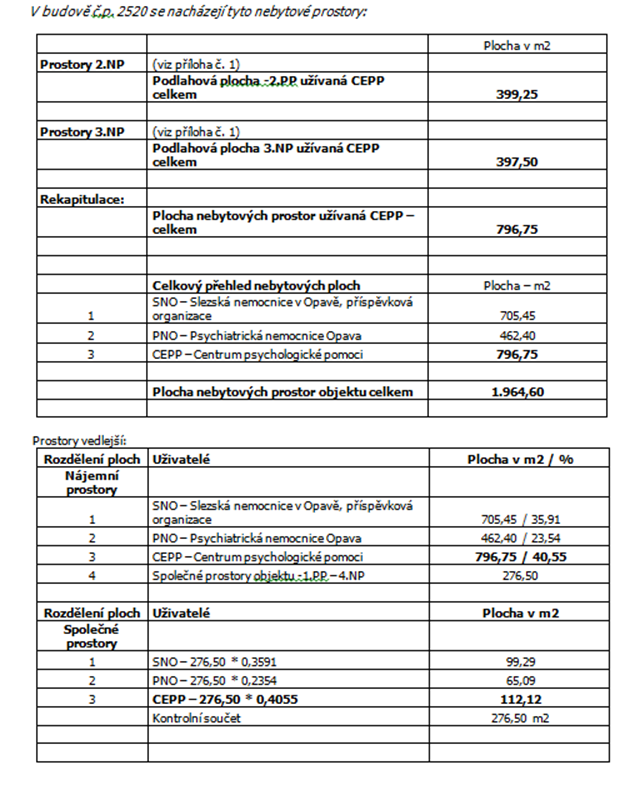 Článek II Smlouvy se ruší a nově zní takto:„II.Touto smlouvou půjčitel vypůjčitelipůjčujenebytové prostory popsané podrobně v čl. I. a příloze č. 1 této smlouvy a pozemek parc. č. 2290/70 zastavěná plocha a nádvoří, jehož součástí je budova č.p. 2520, část obce Předměstí, vše zapsáno u Katastrálního úřadu pro Moravskoslezský kraj, Katastrálního pracoviště Opava, pro k. ú. Opava-Předměstí, obec Opava, na LV č. 4611.Účelem výpůjčky podle této smlouvy je, v souladu s jeho oprávněním vyplývajícím z registrace příspěvkové organizace, provozování Centra psychologické pomoci a všech činností s tím souvisejících. Účel výpůjčky odpovídá stavebnímu určení předmětných nebytových prostor.“III.Smlouva o instalaci herních prvků1. Půjčitel souhlasí s tím, aby vypůjčitel na svůj náklad a nebezpečí instaloval na pozemku parc. č. 2290/70, k. ú. Opava-Předměstí herní prvky, altánek a zahradní domek (dále jen jako „prvky“), a to v souladu s návrhem rozmístění prvků, který tvoří přílohu č. 1 tohoto dodatku. Vypůjčitel se zavazuje instalaci prvků provést v souladu s právními předpisy a zavazuje se tyto prvky udržovat v provozuschopném stavu a v souladu s právními předpisy po celou dobu trvání výpůjčky.2. Vypůjčitel se zavazuje nahradit škodu či újmu způsobenou půjčiteli v souvislosti s provozováním prvků.3. Vypůjčitel bere na vědomí skutečnost, že okamžikem trvalého spojení prvků s pozemkem parc. č. 2290/70, k. ú. se prvky stávají, ve smyslu § 506 zák. č. 89/2012 Sb., občanský zákoník, v platném znění, součástí tohoto pozemku. Vypůjčitel v této souvislosti uvádí, že mu tímto spojením věcí nevznikne žádná škoda či újma a dále prohlašuje, že za toto spojení věcí nepožaduje po půjčiteli ani jiné osobě ničeho.4. Požádá-li o to Půjčitel, je Vypůjčitel povinen na svůj náklad a nebezpečí odstranit prvky z pozemku prac. č. 2290/70 k.ú. Opava-Předměstí.                    IV.Závěrečná ustanovení1. Smluvní strany prohlašují, že tato dodatek není obchodním tajemstvím a souhlasí se zveřejněním tohoto dodatku dle zákona č. 340/2015 Sb., o zvláštních podmínkách účinnosti některých smluv, uveřejňování těchto smluv a o registru smluv. Zveřejnění této dodatku zajistí Slezská nemocnice v Opavě, příspěvková organizace.2. Tento dodatek byla vyhotoven na základě pravdivých údajů a svobodné vůle účastníků, což tito stvrzují svými podpisy.3. Tento dodatek je vyhotoven ve dvou opisech, z nichž po jednom obdrží každý z účastníků.4. Dodatek nabývá platnosti dnem podpisu oběma smluvními stranami a účinnosti dnem jeho zveřejnění v Registru smluv.V Opavě dne 5.11.2021	Ing. Karel Siebert, MBA	         Mgr. Renáta Chytrováředitel	           ředitelkaSlezská nemocnice v Opavě, příspěvková organizace	Centrum psychologické pomoci, příspěvková organizace